Secretariaat: Kerkweg 7, 8148 PX Lemele 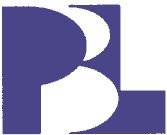 Tel.:  06 12 63 09 14e-mail info@pblemele.nl website www.lemele.infoBruikleenovereenkomst Marktkramen PBLDe ondergetekenden:Naam lener:               ………………………………………………………… namens organisatie:  …………………………………………………………adres :                       …………………………………………………………woonplaats:               …………………………………………………………verder te noemen bruiklener, enMw. Giselle Ras, secretaris Plaatselijk Belang Lemele, Kerkweg 7, 8148 PX Lemeleverder te noemen uitlener, verklaren te zijn overeengekomen als volgt:
Artikel 1
Deze overeenkomst betreft een overeenkomst van bruikleen zoals bedoeld in artikelen 7A:1777 en verder van het Burgerlijk Wetboek, waarbij de uitlener aan de bruiklener het gebruik van een aantal (maximaal 5) marktkramen verschaft.Artikel 2
Uitlener geeft toestemming voor het uitlenen van ………(maximaal 5) marktkramen op ………………………………………………………………………….. [datum(s) ] ten behoeve van …………………………………………………………….. [naam evenement].. Artikel 3Bruiklener draagt zorg voor het ophalen en weer terugbrengen van de in bruikleen te ontvangen marktkramen bij H. Scholten, Zandeinde 4, 8148 PS Lemele, tel. 0572-330999 / 0622 205 658, op de daarvoor door bruiklener met de heer Scholten afgesproken momenten, kort voor en kort na de in Artikel 2 genoemde datum(s) Artikel 4Bruiklener is verplicht de marktkramen terug te geven in dezelfde staat waarin deze zijn ontvangen. Bruiklener mag geen ander gebruik maken van het geleende dan de aard van het geleende met zich meebrengt.Artikel 3
Bruiklener zal zoals in het maatschappelijk verkeer betaamt, zorgvuldig zorg dragen voor hetgeen in bruikleen is ontvangen. Bruiklener is jegens uitlener aansprakelijk voor elke schade aan hetgeen in bruikleen is ontvangen, ontstaan tijdens de bruikleen. Tevens is bruiklener aansprakelijk voor schade aan derden die voortkomt uit het gebruik van het geleende. Voorts dient bruiklener de kosten voor het onderhoud en het gebruik van de in bruikleen gegeven zaak voor zijn rekening te nemen. Bruiklener is niet aansprakelijk voor normale slijtage en waardevermindering die buiten de schuld van bruiklener ontstaat.Aldus overeengekomen en ondertekend, te Lemele,Datum: …………………………………….. ………………………..                                    ……………….. ………………………..Bruiklener                                                                               Uitlener